UNIVERSIDADE DO ESTADO DE SANTA CATARINA – UDESC 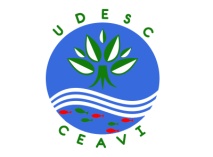 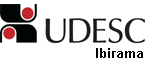 CENTRO DE EDUCAÇÃO SUPERIOR DO ALTO VALE DO ITAJAÍ – CEAVIDIREÇÃO DE ENSINO – DENPLANO DE ENSINODEPARTAMENTO: DSIDISCIPLINA: MATEMÁTICA FINANCEIRA			SIGLA: MAFPROFESSOR: Rubens Staloch		E-mail: rubens.staloch@udesc.brCARGA HORÁRIA TOTAL: 72 hs		TEORIA: 72 hs		PRÁTICA: CURSO(S): BACHARELADO EM SISTEMA DE INFORMAÇÃOSEMESTRE/ANO: 1/2015				PRÉ-REQUISITOS: Não háOBJETIVO GERAL DO CURSO: O Curso de Bacharelado em Sistemas de Informação objetiva formar profissionais críticos, criativos, investigativos, éticos e empreendedores, capacitados a atuar em ambientes de informática, no desenvolvimento, análise, implementação, gerenciamento, gestão de contratos, modelação e gestão de projetos e soluções apoiadas em tecnologias de informação (computador e comunicação), dados e sistemas que abordam processos administrativos e de negócios das organizações.EMENTA:  Conceitos fundamentais da Matemática Financeira; Juros Simples; Juros Compostos; Estudo das Taxas de Juros; Operações de Descontos; Fluxo de Caixa Uniforme; Sistemas de Amortização. OBJETIVO GERAL DA DISCIPLINA: Fazer com que os acadêmicos possam utilizar os conhecimentos retidos para questionar situações da realidade, formulando problemas e resolvendo-os, tanto em âmbito pessoal quanto profissional. Despertar o raciocínio para questões financeiras, demonstrando a sua relevância no cotidiano. OBJETIVOS ESPECÍFICOS/DISCIPLINA:- Explicar a importância da função financeira nas organizações, nas instituições e na vida pessoal dos discentes;- Aplicar as fórmulas financeiras na implementação dos modelos e sistemas financeiros desenvolvidos; - Compreender o sistema de fluxo de caixa e sua importância nas tomadas de decisões com relação ao uso de recursos financeiros; - Interpretar as questões e analisar os resultados decorrentes dos cálculos financeiros realizados; CRONOGRAMA DE ATIVIDADES: METODOLOGIA PROPOSTA: - As aulas serão ministradas através de aulas expositivas com explicação do conteúdo teórico aliado a aplicação de exercícios práticos. - Para a solução dos cálculos serão utilizadas fórmulas matemáticas.- Os discentes também poderão realizar pesquisa bibliográfica de temas previamente distribuídos.- Para casos de estudo far-se-á uso de materiais publicados em periódicos impressos e eletrônicos, isso para aproximar os estudos às situações reais de mercado.- Poderão ser realizadas atividades extraclasses. AVALIAÇÃO: Serão realizadas 04 avaliações compostas por:P1 – 01 Prova Individual, sem consulta, com questões discursivas, optativas e de cálculo.Peso (20% da média final)P2 – 01 Prova Individual, sem consulta, com questões discursivas, optativas e de cálculo.Peso (25% da média final)P3 – 01 Prova Individual, sem consulta, com questões discursivas, optativas e de cálculo.Peso (25% da média final)T1 – 01 Trabalho individual. Será composto pelo desenvolvimento de um Programa aplicado a Área de Matemática Financeira através da programação para cálculo automático de Juros pela utilização do Cheque Especial. Peso (30% da média final) A Média Semestral será constituída da seguinte forma: MS = (P1*0,20) + (P2*0,25) + (P3*0,25) + (T1*0,30)OBS.:- As datas das avaliações poderão ser ajustadas ao longo do semestre, conforme andamento da disciplina. - Será considerado aprovado o acadêmico que obtiver média semestral igual ou superior a 7,0 (sete) e frequência mínima de 75% nas aulas. BIBLIOGRAFIA PRINCIPAL:ASSAF NETO, Alexandre. Matemática financeira e suas aplicações. 11. ed. São Paulo: Atlas, 2009. 272 p.        Nº de Chamada: 650.01513 A844m 11. ed.VIEIRA SOBRINHO, José Dutra. Matemática financeira. 7.ed. São Paulo: Atlas, 2000. 409 p. Nº de Chamada: 650.01513 V658m 3.edBIBLIOGRAFIA COMPLEMENTAR:BRANCO, Anísio Costa Castelo. Matemática financeira aplicada: com valiosos exemplos de aplicação do método algébrico, de calculadora financeira e do programa Microsoft Excel. São Paulo: Pioneira, 2002. 253 p.                 Nº de Chamada: 658.152 C349m BRUNI, Adriano Leal; FAMÁ, Rubens. As decisões de investimentos: com aplicações na HP12C e Excel. 2ª Edição. São Paulo: Atlas, volume 2, 2007. 218 p.         Nº de chamada 650.01513 B896 HAZZAN, Samuel; POMPEO, José Nicolau. Matemática financeira. 6. ed. São Paulo: Saraiva, 2008. 314 p.                      Nº de Chamada: 650.01513 H431m 6.ed MATHIAS, Washington Franco; GOMES, José Maria. Matemática financeira. 5. ed. São Paulo: Atlas, 2008. 416 p.              Nº de Chamada: 650.01513 M431m 5. ed. SOUZA, Alceu; CLEMENTE, Ademir. Decisões financeiras e análise de investimentos: fundamentos, técnicas e aplicações . 6. ed. São Paulo: Atlas, 2009. 178 p.         Nº de Chamada: 658.152 S729d 6. ed. TOSI, Armando José. Matemática financeira com utilização da HP-12C. São Paulo: Atlas, 2006. 224 p.         Nº de Chamada: 650.01513 T714mVASCONCELLOS, Marco Antonio Sandoval de. Fundamentos de Economia. 2. ed. São Paulo, Saraiva, 2006. Nº de Chamada: 330 V331f 2.edVIEIRA SOBRINHO, José Dutra. Manual de aplicações financeiras HP-12C: tradicional, platinum, prestige . 3. ed. São Paulo: Atlas, 2008. 203 p. Nº de Chamada: 510 V658m 3. ed.Pode ainda ser utilizada alguma bibliografia complementar não referenciada neste Plano de Ensino, porém, serão devidamente indicadas pelo professor.  AulaDATAHORÁRIOCONTEÚDO0123/02/2015(Seg)18:50 – 22:20Apresentação do Plano de Ensino;Conceitos Fundamentais: Razão, Proporção, Grandezas diretamente e inversamente proporcionais. Conceitos Fundamentais: Regra da Sociedade, Porcentagem. 0202/03/2015(Seg)18:50 – 22:20Lista de Exercícios. Correção Lista de Exercícios. 0309/03/2015(Seg)18:50 – 22:20Taxas de Juros: definição. Tipos de taxas. Taxa nominal, Taxa efetiva, Taxa real. Lista de Exercícios. Correção Lista de Exercícios. 0416/03/2015(Seg)18:50 – 22:20Conceitos Básicos de Matemática Financeira;Regime de Capitalização Simples: Juros Simples. Aplicação Prática Juros Simples: Método Hamburguês. Exposição do Trabalho 1 (T1 – 30% da Média Final). 0523/03/2015(Seg)18:50 – 22:20Lista de Exercícios. Correção Lista de Exercícios. 0630/03/2015(Seg)18:50 – 22:20Regime de Capitalização Composta: Juros Compostos. Lista de Exercícios. 0706/04/2015(Seg)18:50 – 22:20Correção Lista de Exercícios Juros Compostos. Revisão e Tira-Dúvidas para Prova 1 (P1). 0813/04/2015(Seg)18:50 – 22:20Prova 1 (P1 – 20% da Média Final) – Individual, sem consulta, com questões discursivas, optativas e de cálculo. 20/04/2015(Seg)18:50 – 22:20Feriado Escolar. 0927/04/2015(Seg)18:50 – 22:20Correção Prova 1. Descontos: Definição. Desconto Simples. Desconto Composto.  Lista de Exercícios. Correção Lista de Exercícios.1004/05/2015(Seg)18:50 – 22:20Fluxo de Caixa: definição das entradas e saídas; Fluxo de caixa uniforme. Fluxo de caixa uniforme: Postecipado.1111/05/2015(Seg)18:50 – 22:20Fluxo de caixa uniforme: Antecipado.  Lista de Exercícios. 1218/05/2015(Seg)18:50 – 22:20Correção Lista de Exercícios. Revisão e Tira-Dúvidas para Prova 2 (P2). 1325/05/2015(Seg)18:50 – 22:20Prova 2 (P2 – 25% da Média Final) – Individual, sem consulta, com questões discursivas, optativas e de cálculo. 1401/06/2015(Seg)18:50 – 22:20Correção Prova 2. Sistema de Amortização: Definição. Tipos de Sistemas de Amortização. Sistema de Amortização Francês/Price: Postecipado/Antecipado. 1508/06/2015(Seg)18:50 – 22:20Sistema de Amortização Francês/Price: Diferido. Lista de Exercícios. Correção Lista de Exercícios.1615/06/2015(Sáb)18:50 – 22:20Entrega do Trabalho 1 (T1). Sistema de Amortização Constante: Postecipado/Antecipado. Sistema de Amortização Constante: Antecipado.1722/06/2015(Seg)18:50 – 22:20Lista de Exercícios. Correção Lista de Exercícios. Revisão e Tira-Dúvidas para Prova 3 (P3). 1829/06/201518:50 – 22:20Prova 3 (P3 – 25% da Média Final) – Individual, sem consulta, com questões discursivas, optativas e de cálculo. 06/06/2015(Seg)18:50 – 22:20EXAME FINAL